ІнструкціяДля кожного факультету створюється адміністратором електронний курс, далі в курсі працюємо в режимі редагування:1. Додати назву секціям - шифр відповідної групи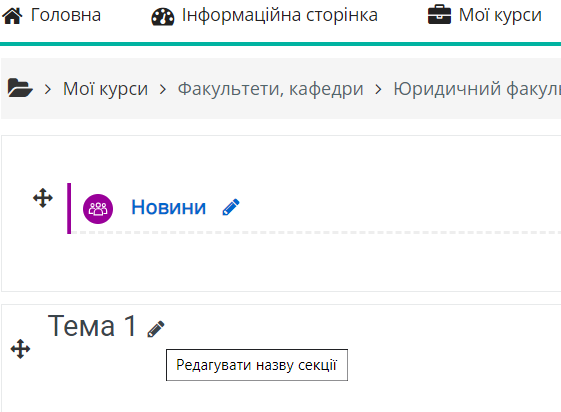 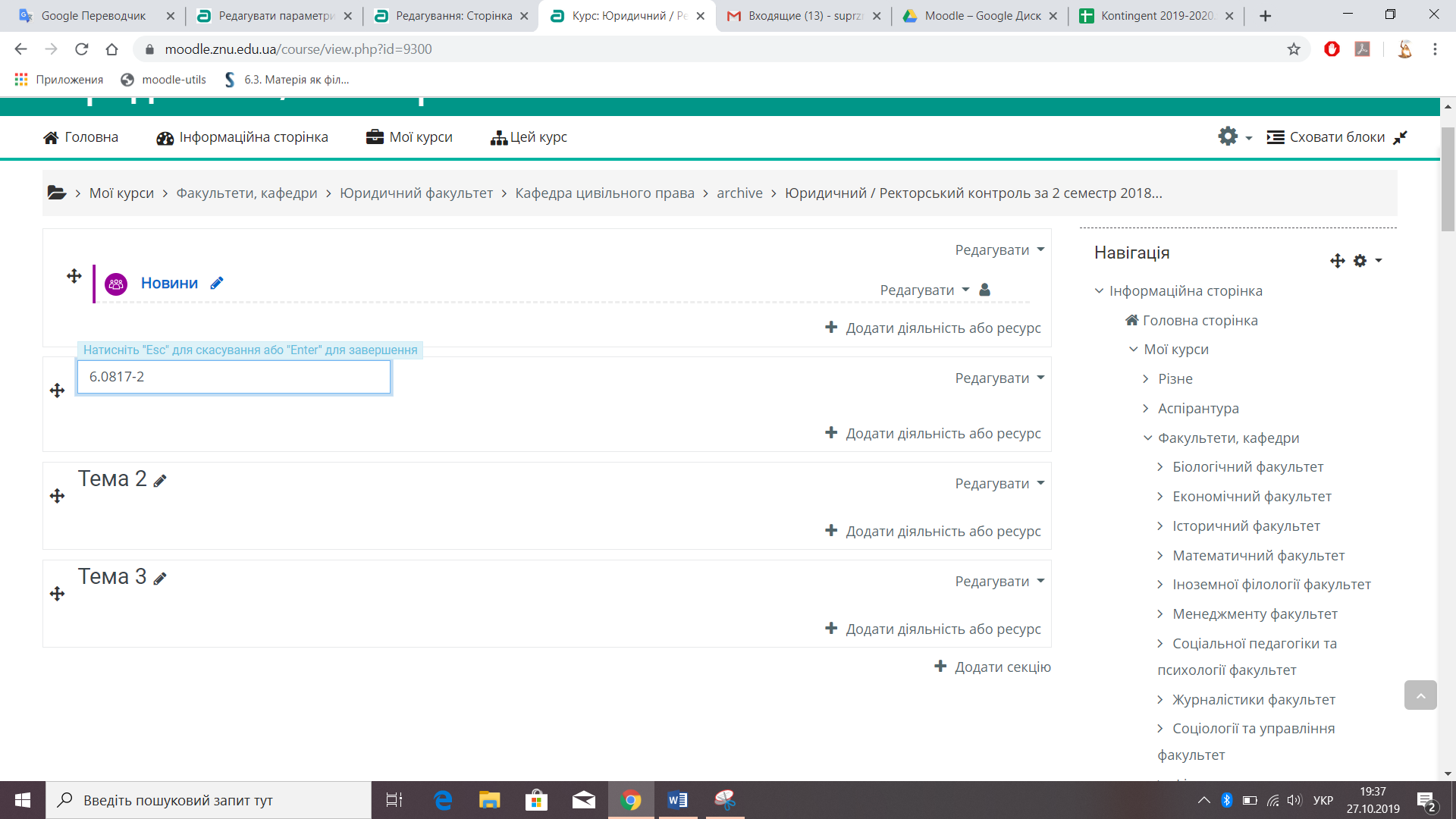 Повторити для наступної групи.2. Додати відповідний опис для кожної секції: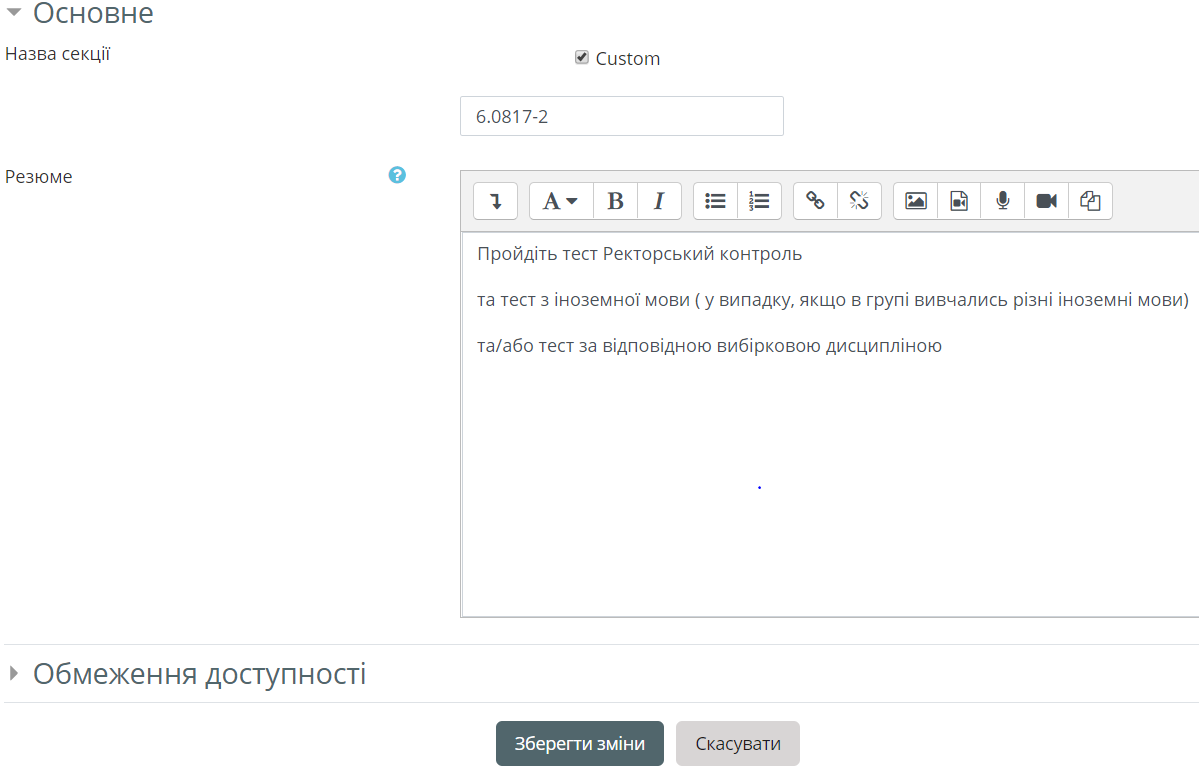 Зберегти зміни.3.Зарахувати групу до курсу.Обрати спосіб  - синхронізація контингенту: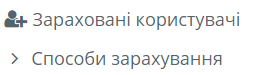 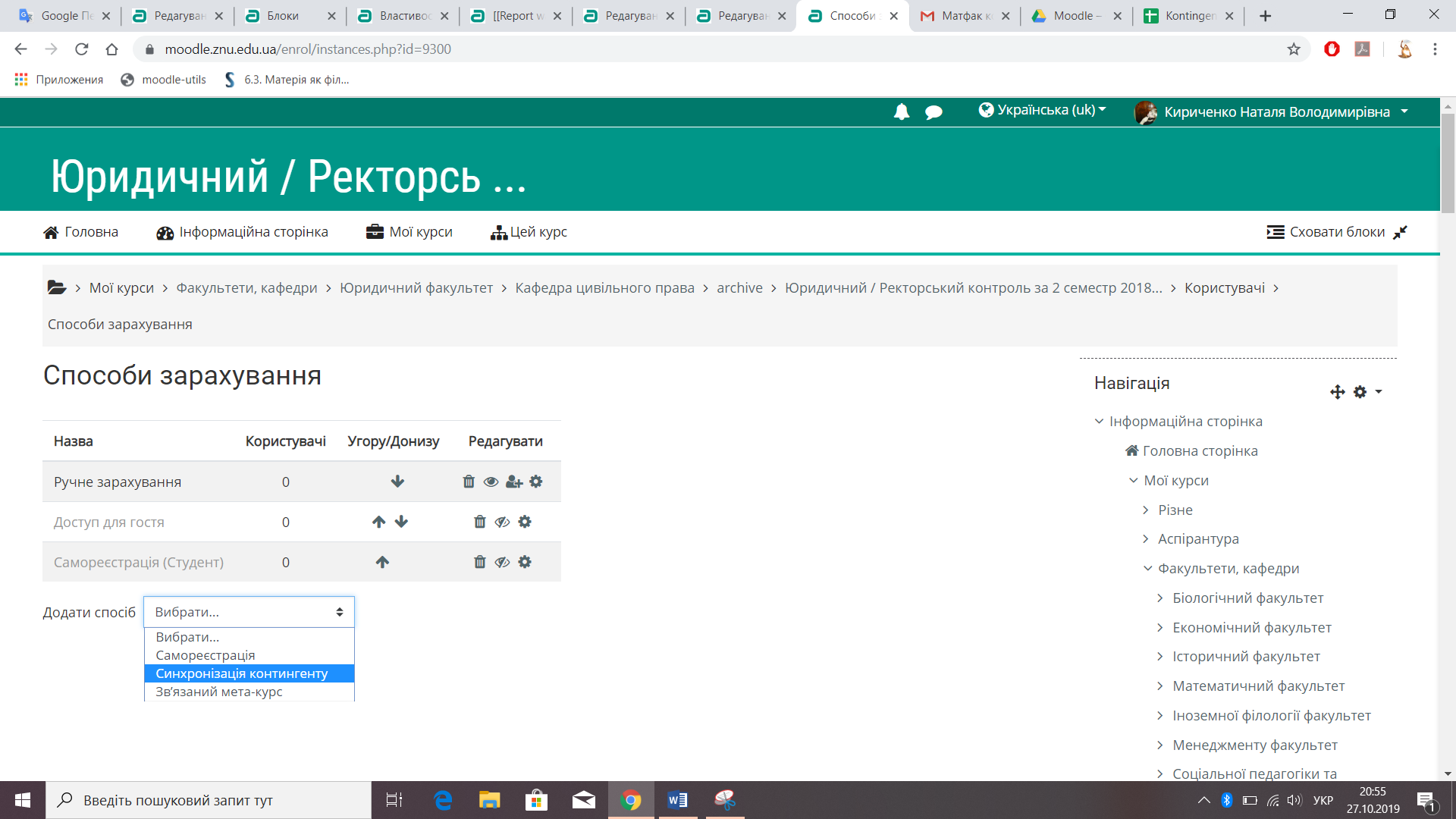 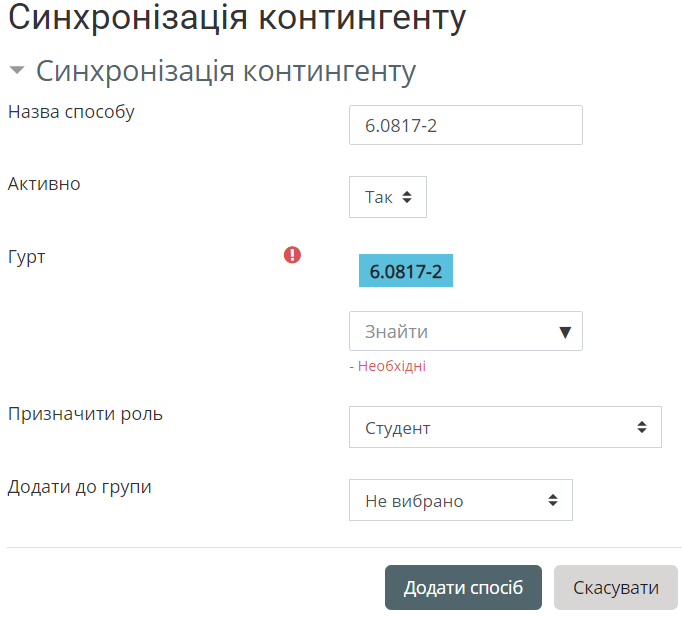 4. Створити групу відповідного контингенту. 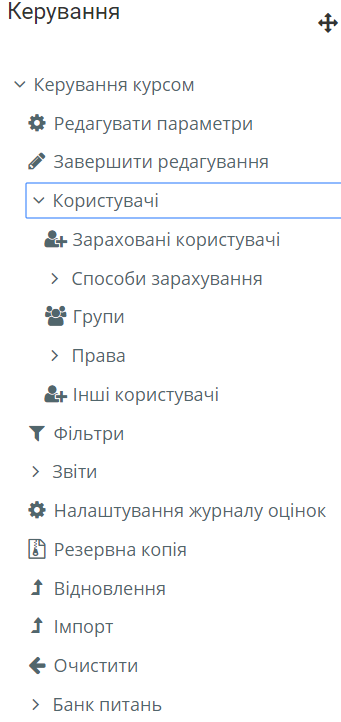 Обрати – Автостворення груп:надати назву – шифр групи; на основі кількості груп;група 1; роль студент;обрати відповідний контингент.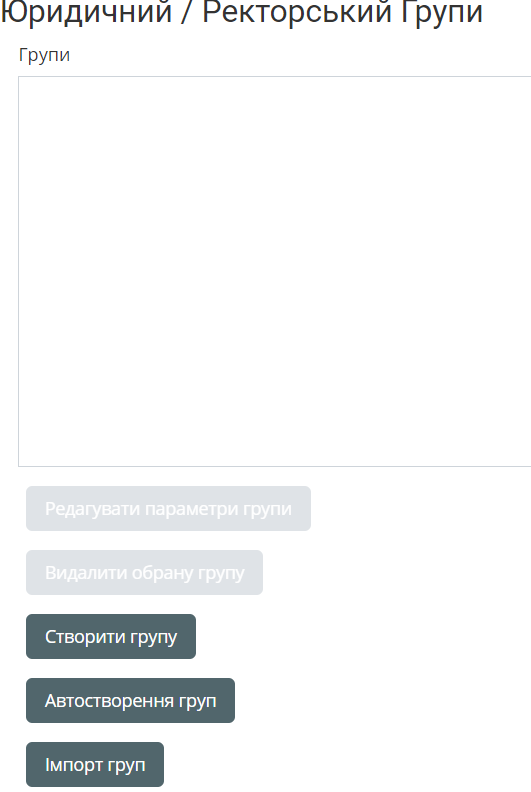 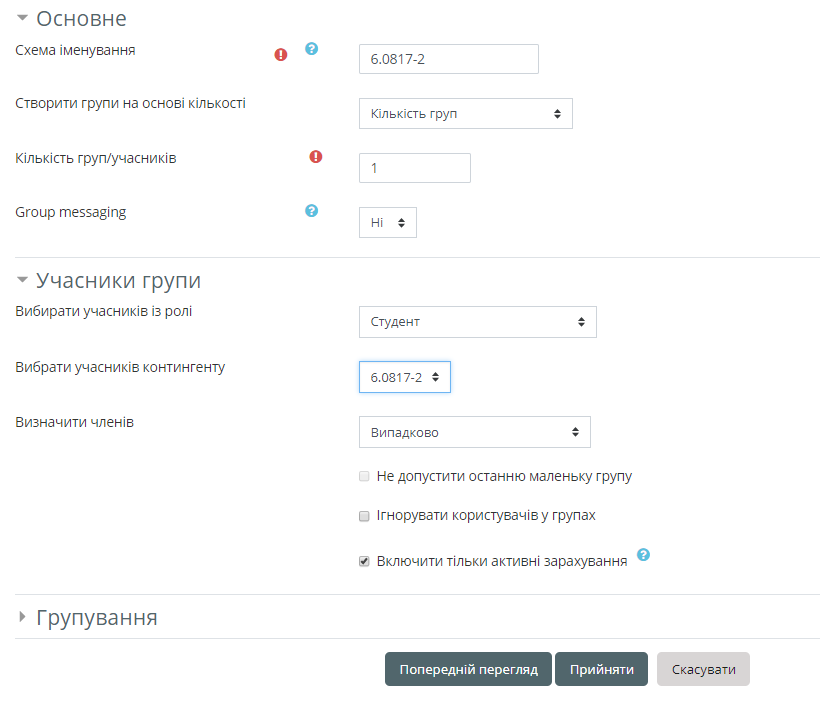 5. Додати модуль тест: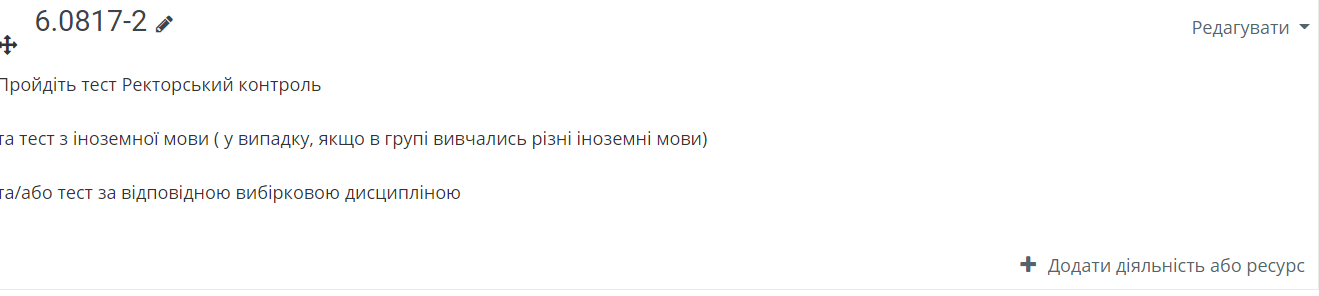 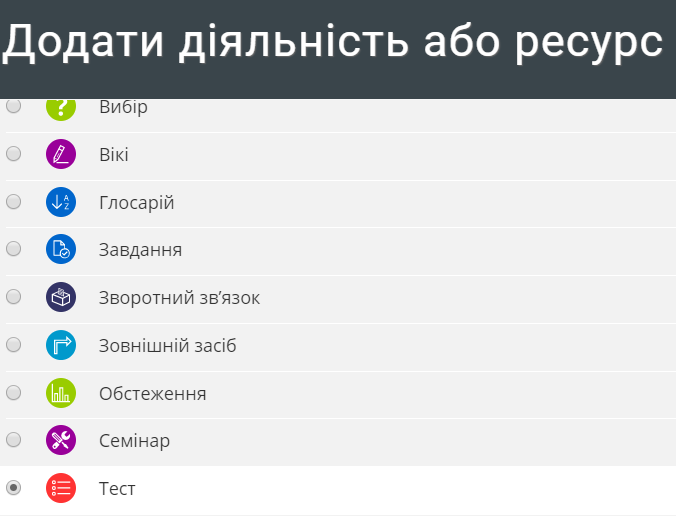 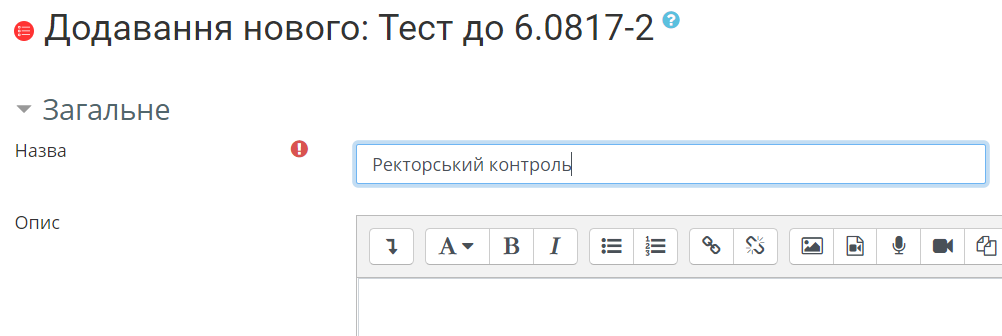 Виставити час (за розкладом) та обмеження в тесті: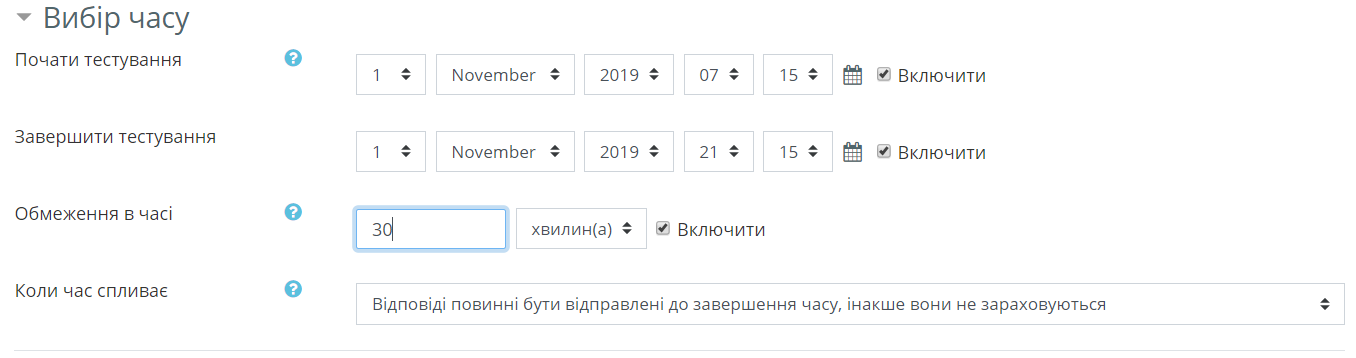 Для іноземної мови та вибіркової дисципліни час як у Ректорському контролі, а обмеження в часі  - 5 хвилин.Виставити обмеження на одну спробу: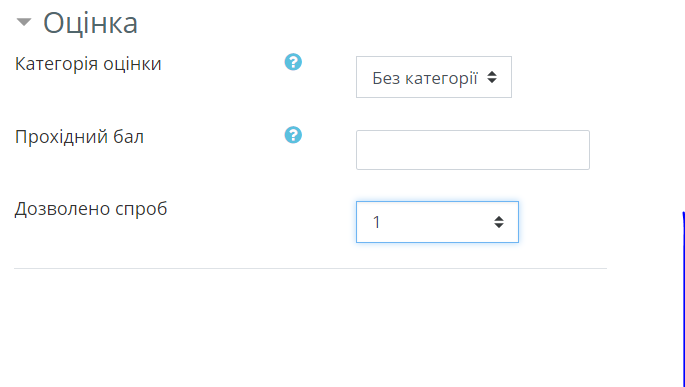 Додаткові обмеження виставити, як на скріну: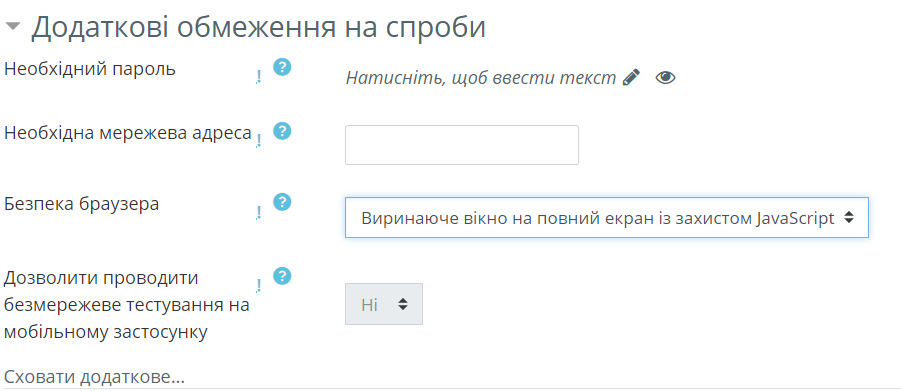 В загальних налаштуваннях обрати:Режим роботи з групами – Окремі групи;Додати обмеження доступу за групою;Обрати відповідну групу.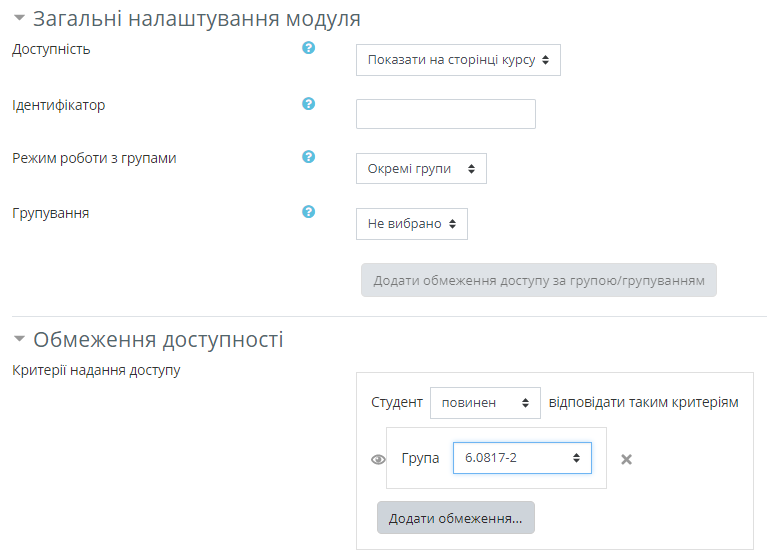 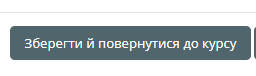 Для іноземної мови (якщо єза розкладом різні мови)та вибіркової дисципліни (якщо є за розкладом вибіркові дисципліни) створити модулі Тест з назвами:Англійська моваНімецька моваФранцузьська моваВД Безпека життєдіяльностіВД Основи медичних знаньВД Цивільний захист6. Наповнювання Банку тестових питань.Підготувати Банк питань: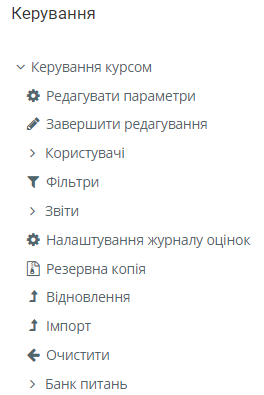 6.1. Створити категорію з назвою – шифр групи та підкатегорії з назвами навчальних дисциплін відповідної групи: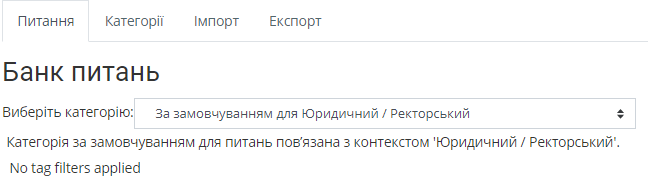 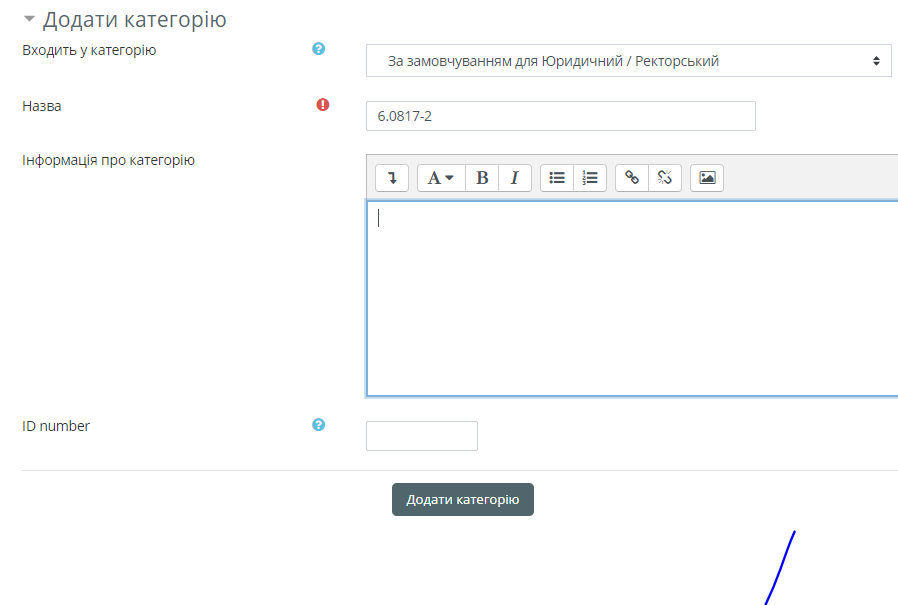 Підкатегорії – назви навчальних дисциплін: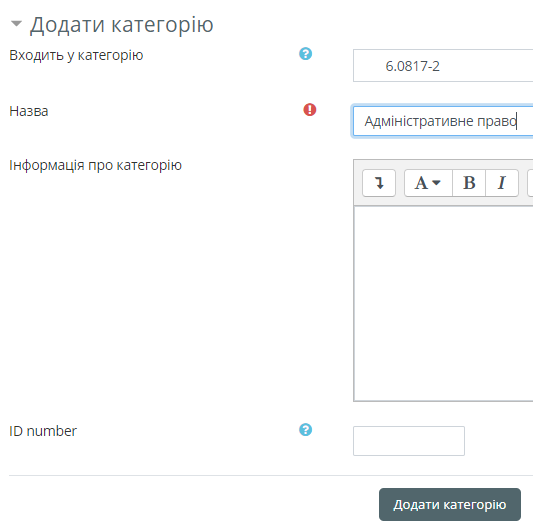 Категорії – результат: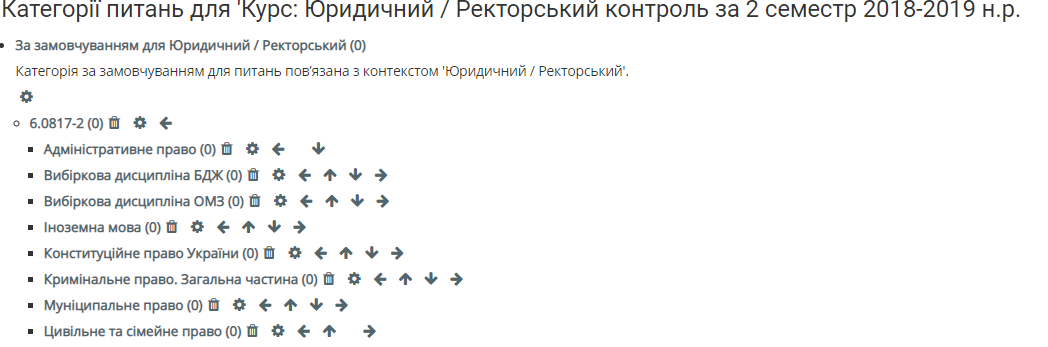 6.2. Далі - експорт категорій Ректорський контроль з дисциплін викладачів та імпорт до категорій банку питань відповідної дисципліни:Перша дисципліна – Адміністративне право:Зайти на електронну дисципліну;Зайти до банку питань;Зайти до категорії Ректорський контроль.  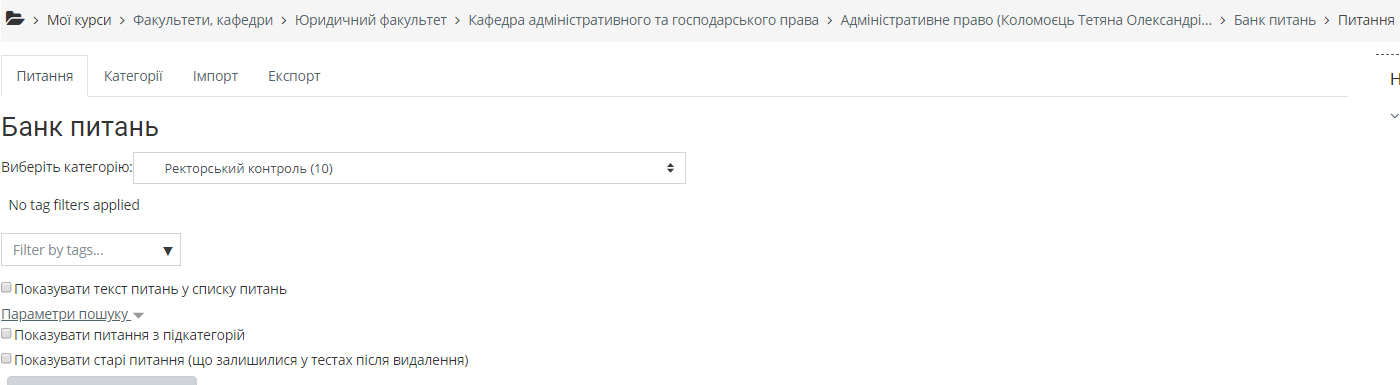 \Експортуємо питання на комп’ютер у форматі Moodle XML: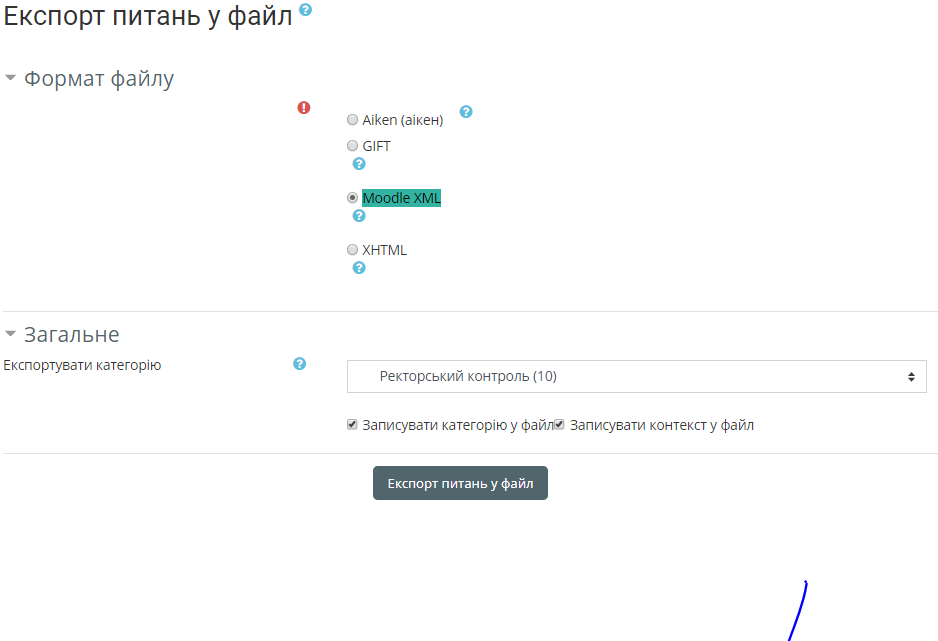 Наступним кроком імпортуємо питання до підкатегорії назва якої відповідає назві навчальної дисципліни. Зайти до банку питань дисципліни для ректорського контролю: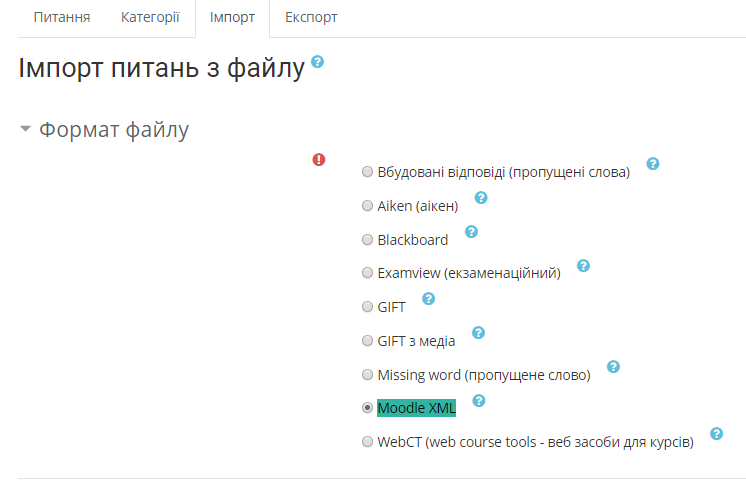 Загальне – обрати підкатегорію з назвою дисципліни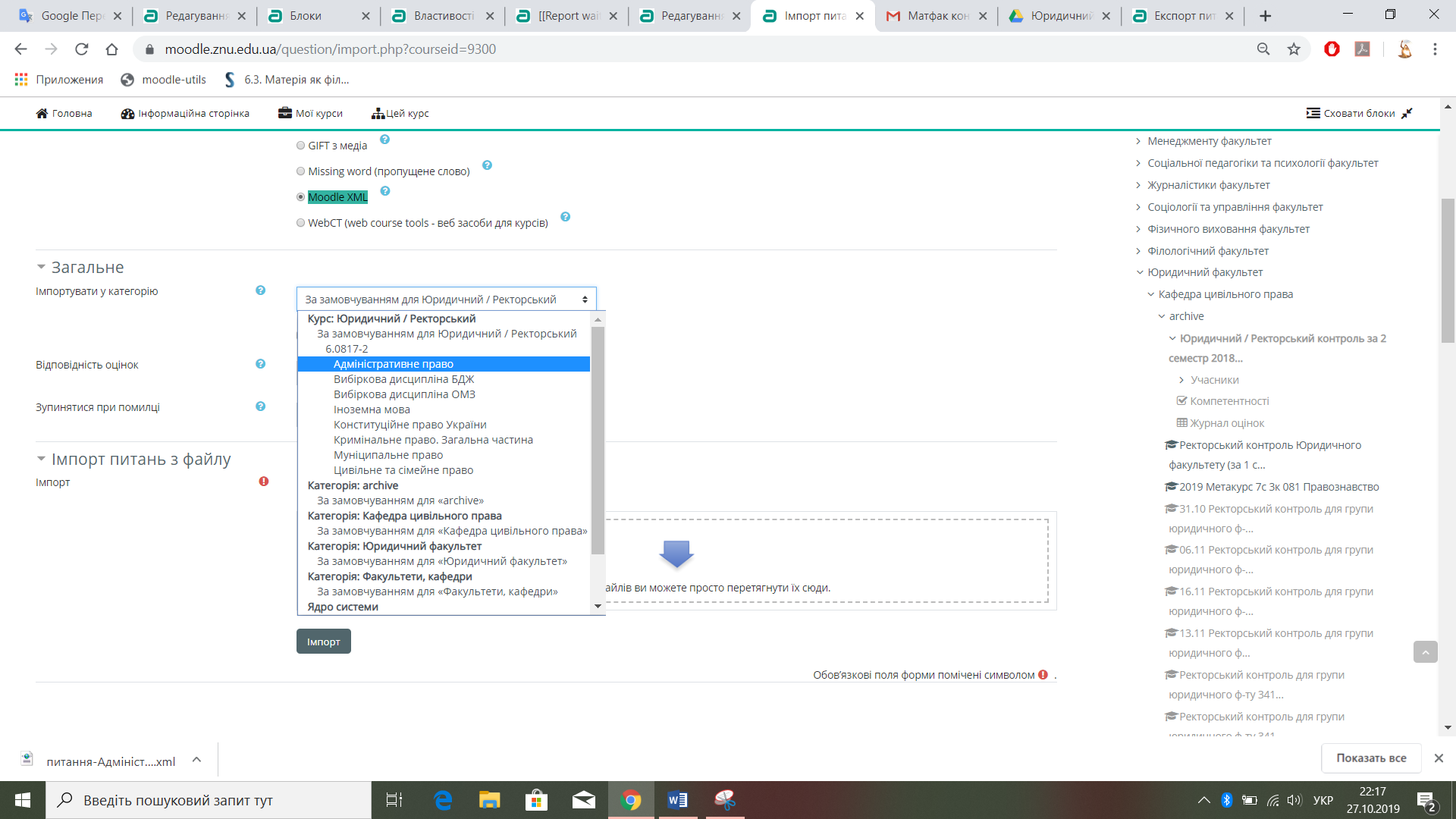 Зняти всі галочки: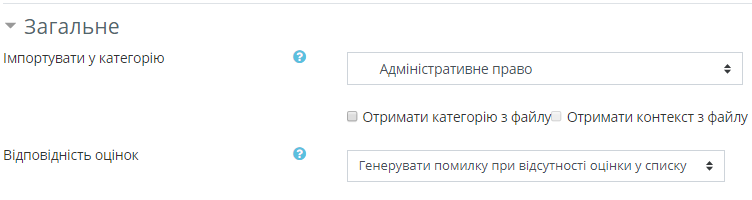 Обрати файл з експортом та імпортувати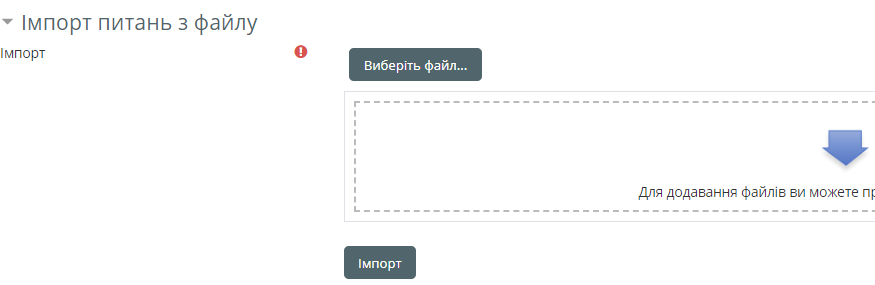 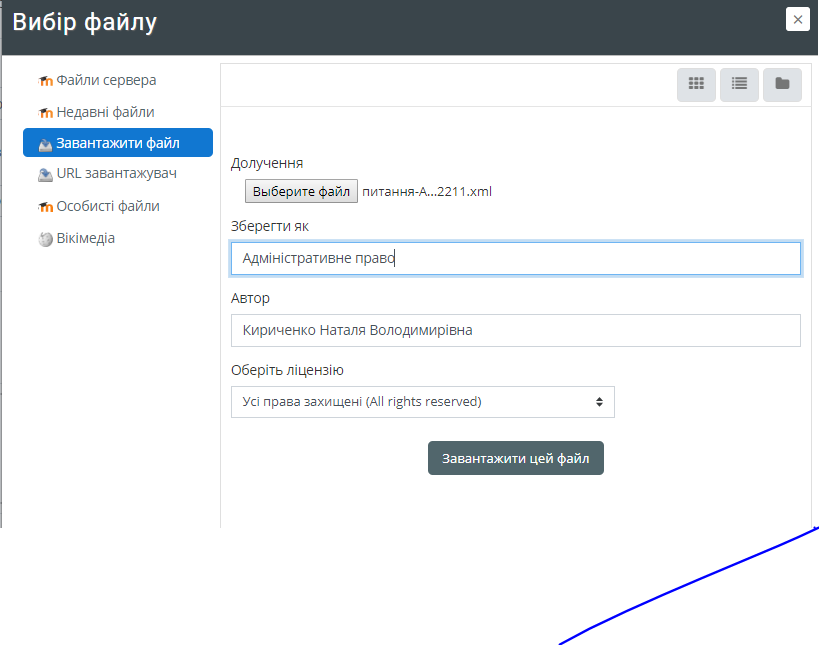 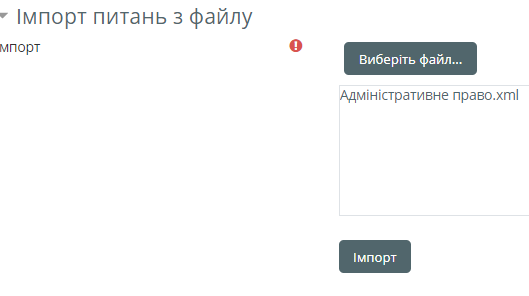 Останній крок – Продовжити: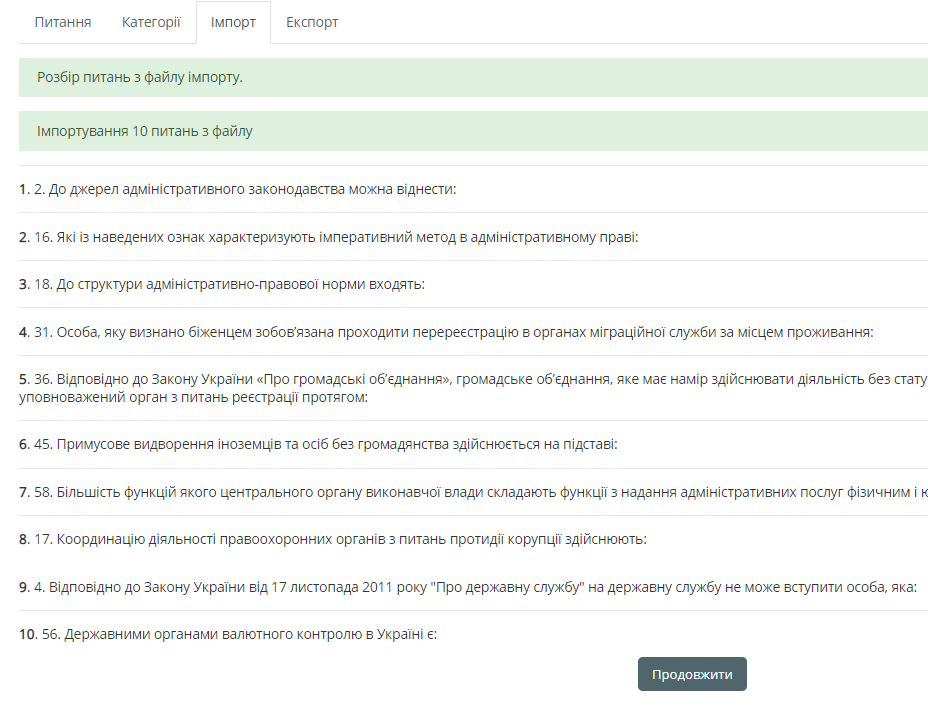 Аналогічним чином експортувати – імпортувати категорії Ректорський контроль до підкатегорій відповідних назв навчальних дисциплін.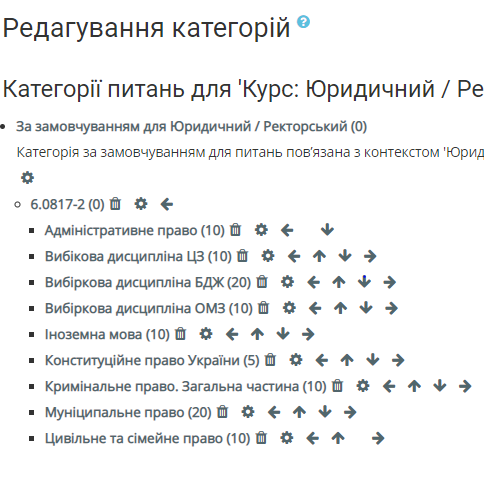 Для зручності пошуку дисциплін застосовуйте посилання https://moodle.znu.edu.ua/_report/viewlast.php